15 TEMMUZ ANAOKULU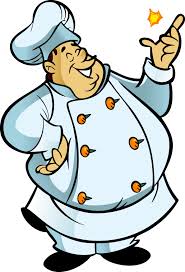 MART AYI 2. HAFTA BESLENME LİSTESİAFİYET OLSUN                                                                                                                                                               Kafiye YÜCELOkul Müdürü GÜNTARİHSABAH(KAHVALTI)/2024PAZARTESİ11/03/2024Yumurta Haşlama, Beyaz Peynir, Zeytin, Ekmek, Ihlamur.SALI12/03/2024Yoğurtlu Çorba, Ekmek, Puding, ElmaÇARŞAMBA13/03/2024Tavuklu Pilav, Ayran, EkmekPERŞEMBE14/03/2024Fırında Patates, Kaşar Peyniri, Ekmek, Meyve Çayı, PortakalCUMA15/03/2024Pankek, Bal, Beyaz Peynir,Süt.